Протоиерей Борис Борисович МИХАЙЛОВ4 декабря 1941 г.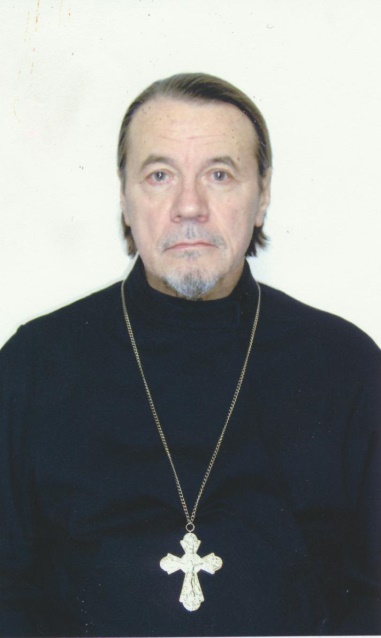 Почетный настоятельХрам Покрова Пресвятой Богородицы в ФиляхСветское образованиевысшее 1967 г. – МГУ им. М.В. Ломоносова, ИФ, кандидат искусствоведения 1990 г.Духовное образование1995 г. – Московская Духовная Семинария СЗОХиротонисан10 августа  1991 г. в сан диакона21 ноября 1993 г. в сан пресвитераДень тезоименитства15 маяНаградыИерархические (богослужебные награды):          1996 г. – набедренник;         1998 г. – камилавка;          2001 г. – наперсный крест;         2006 г. – сан протоиерея;         2012 г. – палица;         2017 г. – Крест с украшениями.	Церковные награды (Патриаршая грамота, ордена, медали):          2016 г. – орден РПЦ преподобного Серафима Саровского третьей степени;         2016 г. – юбилейная медаль РПЦ «в память 1000-летия преставления равноапостольного великого князя          Владимира».